.Intro:  24 counts start on the lyrics, weight on L - Dance moves 1/4 CCW (version 0.01){1-6}		STEP SWEEP, CROSS FRONT, SIDE BEHIND[7-12]		STEP R HIP, HIP x 3[13-18]		SAILOR STEP, BEHIND SIDE CROSS[19-24]		STEP AND DRAG, 1 ¼ ROLL L(Alternate for 1 1/4 roll: Turn 1/4 L stepping forward onto L, Walk Forward, R,L)[25-30]		STEP FORWARD DRAG, STEP BACK HOOK[31-36]		320 DEGREE TURN, STEP HITCH, KICK[37-42]		1/2 TURN WALTZ, STEP HITCH, KICK.[43-48]		STEP BACK, DRAG, CROSS, STEP FORWARD 130o TURN TO 9 O’CLOCK WALL SWEEPING R[48] Begin again!Restart:	Wall 5 (facing 12.00) Dance counts 1-12 and restartFinish:		Dance to count 24 and step R fwd. and drag L towards R facing the frontChris Watson.  Email. chris@chriswatsontravel.com.auLast Update  - 20th Nov. 2017Respectable Waltz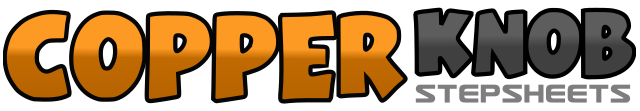 .......Count:48Wall:4Level:Easy Intermediate.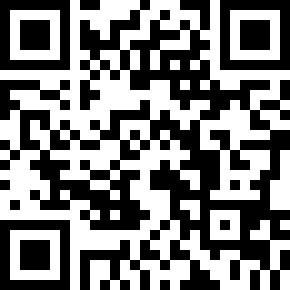 Choreographer:Chris Watson (AUS) - June 2017Chris Watson (AUS) - June 2017Chris Watson (AUS) - June 2017Chris Watson (AUS) - June 2017Chris Watson (AUS) - June 2017.Music:Speak to a Girl - Tim McGraw & Faith Hill : (CD: Single - iTunes - 3:51)Speak to a Girl - Tim McGraw & Faith Hill : (CD: Single - iTunes - 3:51)Speak to a Girl - Tim McGraw & Faith Hill : (CD: Single - iTunes - 3:51)Speak to a Girl - Tim McGraw & Faith Hill : (CD: Single - iTunes - 3:51)Speak to a Girl - Tim McGraw & Faith Hill : (CD: Single - iTunes - 3:51)........1, 2, 3Large step R foot forward and sweep L foot from behind to front for two counts4, 5, 6Cross L foot over R, Step R to R side and step L foot behind R1, 2, 3Step R to side slowly swaying hips R (weight on R) for two count4, 5, 6Step L to side as you sway Hips L.R.L * RESTART WALL 51, 2, 3Step R behind L, Step L to side and R back to centre4,5,6Step L foot behind R , Step R to R side, Step L across in front of R1, 2, 3Big Step R to R side and drag L towards R over two counts (weight on R)4, 5, 61/4 Turn L stepping forward onto L , 1/2  Turn L stepping back onto R , 1/2 Turn L, Stepping forward onto L1, 2, 3Step forward onto R drag L towards R over and point L toe to L side4, 5, 6Step back onto L, Drag R toward L and hook R heel in front of L shin1, 2, 3Turning over your R Shoulder make a 320 degree turn (7 O’clock) stepping forward on R, Step L in place and R slight forward4, 5, 6Step forward on L (Still at 7 O’clock Angle) Hitch R knee and kick R foot forward1, 2, 3Step Back On R, Make a ½ turn L stepping forward onto L, step forward onto R (1 O’clock)4, 5, 6Step L foot forward, Hitch R foot, Kick R Foot1, 2, 3Step Back on R, drag L towards R, cross L toe over R foot4, 5, 6Step forward onto L, Sweep R foot from behind turning a 130 degrees L to 9 O’clock Wall